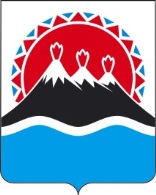 П О С Т А Н О В Л Е Н И ЕПРАВИТЕЛЬСТВА КАМЧАТСКОГО КРАЯг. Петропавловск-КамчатскийО распределении субсидий между муниципальными образованиями Камчатского края  на реализацию мероприятийгосударственной программы Камчатского края «Физическая культура, спорт, молодежная политика,  отдых и оздоровление детей в Камчатском крае» В соответствии с пунктом 3 статьи 139 Бюджетного кодекса Российской Федерации, а также в целях реализации государственной программы Камчатского края «Физическая культура, спорт, молодежная политика,  отдых и оздоровление детей в Камчатском крае», утвержденной Постановлением Правительства Камчатского края от 29.11.2013 № 552-П ПРАВИТЕЛЬСТВО ПОСТАНОВЛЯЕТ:1. Распределить субсидии, выделенные Министерством спорта Камчатского края в рамках государственной программы Камчатского края «Физическая культура, спорт, молодежная политика,  отдых и оздоровление детей в Камчатском крае», между муниципальными образованиями Камчатского края согласно приложению к настоящему постановлению: 1) на приобретение спортивного инвентаря и оборудования для работы спортивных секций, спортивных школ в муниципальных районах (городских округах) в Камчатском крае в муниципальных образованиях в 2018 году в общем объеме 2 000 000 (Два миллиона) рублей 00 копеек;2) на оснащение муниципальных объектов спорта необходимым оборудованием для систематических занятий физической культурой и спортом лиц с ограниченными возможностями здоровья и инвалидов в 2018 году в общем объеме 672 200 (Шестьсот семьдесят две тысячи двести) рублей 00 копеек;3) на курсы повышения квалификации и профессиональную переподготовку специалистов сферы физической культуры и спорта муниципальных образовательных учреждений дополнительного образования детей и муниципальных учреждений физической культуры и спорта, проводящих физкультурно-оздоровительную и спортивную работу с населением, в 2018 году в общем объеме 827 800 (Восемьсот двадцать семь тысяч восемьсот) рублей 00 копеек.2. Распределить субсидии, выделенные Министерству спорта Камчатского края на подготовку и проведение Всероссийского физкультурно-спортивного комплекса «Готов к труду и обороне» в сумме 7 184 000 (Семь миллионов сто восемьдесят четыре тысячи) рублей согласно приложению к настоящему постановлению, в том числе:1) в виде иных межбюджетных трансфертов;2) в виде субсидии на иные цели, основное мероприятие «Обеспечение спортивной подготовки спортсменов высокого класса».3. Министерству финансов Камчатского края подготовить соответствующие материалы для внесения изменений в Закон Камчатского края от 24.11.2017г. № 160 «О краевом бюджете на 2018 год и на плановый период 2019 и 2020 годов».4. Настоящее постановление вступает в силу со  дня его официального опубликования.Губернатор Камчатского края						  В.И. Илюхин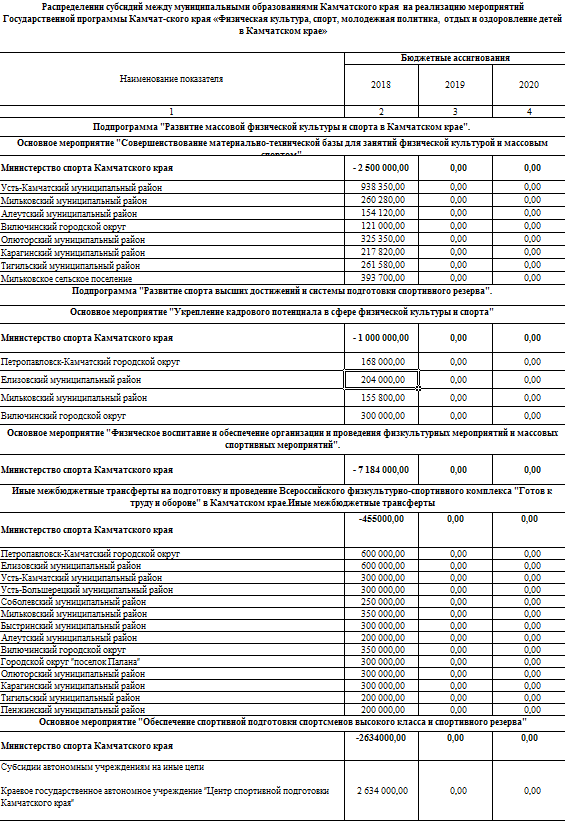 №